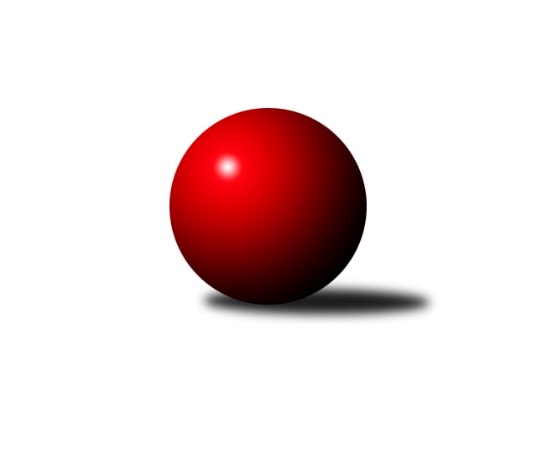 Č.6Ročník 2018/2019	7.6.2024 Zlínská krajská soutěž 2018/2019Statistika 6. kolaTabulka družstev:		družstvo	záp	výh	rem	proh	skore	sety	průměr	body	plné	dorážka	chyby	1.	TJ Spartak Hluk	5	5	0	0	26.0 : 4.0 	(29.0 : 11.0)	1579	10	1108	471	32.2	2.	VKK Vsetín D	6	4	1	1	25.0 : 11.0 	(31.0 : 17.0)	1642	9	1149	492	25.2	3.	KK Kroměříž B	6	3	1	2	24.0 : 12.0 	(28.0 : 20.0)	1598	7	1108	491	35.8	4.	TJ Bojkovice Krons B	5	3	0	2	17.0 : 13.0 	(24.0 : 16.0)	1639	6	1142	497	34	5.	TJ Bojkovice Krons C	5	3	0	2	16.0 : 14.0 	(22.0 : 18.0)	1588	6	1132	455	45.6	6.	TJ Slavia Kroměříž B	5	2	1	2	17.0 : 13.0 	(23.0 : 17.0)	1609	5	1137	472	31.8	7.	TJ Chropyně	5	2	1	2	14.0 : 16.0 	(17.0 : 23.0)	1530	5	1102	428	43.6	8.	KC Zlín D	6	2	0	4	11.5 : 24.5 	(16.0 : 32.0)	1433	4	1024	409	57	9.	SC Bylnice  B	4	1	0	3	7.0 : 17.0 	(12.0 : 20.0)	1484	2	1061	423	56.8	10.	TJ Sokol Machová C	5	1	0	4	5.5 : 24.5 	(12.5 : 27.5)	1498	2	1097	401	57	11.	KK Kroměříž C	6	1	0	5	11.0 : 25.0 	(17.5 : 30.5)	1430	2	1030	400	58.5Tabulka doma:		družstvo	záp	výh	rem	proh	skore	sety	průměr	body	maximum	minimum	1.	VKK Vsetín D	3	3	0	0	18.0 : 0.0 	(20.0 : 4.0)	1736	6	1803	1640	2.	TJ Spartak Hluk	3	3	0	0	16.0 : 2.0 	(17.0 : 7.0)	1636	6	1680	1588	3.	KK Kroměříž B	3	2	1	0	14.0 : 4.0 	(15.0 : 9.0)	1568	5	1584	1542	4.	TJ Bojkovice Krons B	2	2	0	0	10.0 : 2.0 	(12.0 : 4.0)	1727	4	1729	1724	5.	TJ Bojkovice Krons C	2	2	0	0	10.0 : 2.0 	(11.0 : 5.0)	1704	4	1770	1638	6.	TJ Slavia Kroměříž B	3	2	0	1	14.0 : 4.0 	(15.0 : 9.0)	1649	4	1687	1614	7.	KC Zlín D	3	2	0	1	11.5 : 6.5 	(15.0 : 9.0)	1446	4	1477	1409	8.	SC Bylnice  B	1	1	0	0	5.0 : 1.0 	(4.0 : 4.0)	1632	2	1632	1632	9.	TJ Chropyně	3	0	1	2	4.0 : 14.0 	(6.0 : 18.0)	1524	1	1613	1440	10.	KK Kroměříž C	3	0	0	3	4.0 : 14.0 	(8.0 : 16.0)	1389	0	1423	1328	11.	TJ Sokol Machová C	3	0	0	3	1.0 : 17.0 	(5.5 : 18.5)	1453	0	1501	1366Tabulka venku:		družstvo	záp	výh	rem	proh	skore	sety	průměr	body	maximum	minimum	1.	TJ Spartak Hluk	2	2	0	0	10.0 : 2.0 	(12.0 : 4.0)	1550	4	1671	1429	2.	TJ Chropyně	2	2	0	0	10.0 : 2.0 	(11.0 : 5.0)	1533	4	1604	1461	3.	VKK Vsetín D	3	1	1	1	7.0 : 11.0 	(11.0 : 13.0)	1610	3	1659	1556	4.	TJ Sokol Machová C	2	1	0	1	4.5 : 7.5 	(7.0 : 9.0)	1521	2	1551	1490	5.	KK Kroměříž B	3	1	0	2	10.0 : 8.0 	(13.0 : 11.0)	1608	2	1719	1487	6.	TJ Bojkovice Krons B	3	1	0	2	7.0 : 11.0 	(12.0 : 12.0)	1595	2	1626	1568	7.	KK Kroměříž C	3	1	0	2	7.0 : 11.0 	(9.5 : 14.5)	1444	2	1466	1401	8.	TJ Bojkovice Krons C	3	1	0	2	6.0 : 12.0 	(11.0 : 13.0)	1564	2	1599	1525	9.	TJ Slavia Kroměříž B	2	0	1	1	3.0 : 9.0 	(8.0 : 8.0)	1590	1	1597	1582	10.	SC Bylnice  B	3	0	0	3	2.0 : 16.0 	(8.0 : 16.0)	1454	0	1632	1277	11.	KC Zlín D	3	0	0	3	0.0 : 18.0 	(1.0 : 23.0)	1428	0	1470	1375Tabulka podzimní části:		družstvo	záp	výh	rem	proh	skore	sety	průměr	body	doma	venku	1.	TJ Spartak Hluk	5	5	0	0	26.0 : 4.0 	(29.0 : 11.0)	1579	10 	3 	0 	0 	2 	0 	0	2.	VKK Vsetín D	6	4	1	1	25.0 : 11.0 	(31.0 : 17.0)	1642	9 	3 	0 	0 	1 	1 	1	3.	KK Kroměříž B	6	3	1	2	24.0 : 12.0 	(28.0 : 20.0)	1598	7 	2 	1 	0 	1 	0 	2	4.	TJ Bojkovice Krons B	5	3	0	2	17.0 : 13.0 	(24.0 : 16.0)	1639	6 	2 	0 	0 	1 	0 	2	5.	TJ Bojkovice Krons C	5	3	0	2	16.0 : 14.0 	(22.0 : 18.0)	1588	6 	2 	0 	0 	1 	0 	2	6.	TJ Slavia Kroměříž B	5	2	1	2	17.0 : 13.0 	(23.0 : 17.0)	1609	5 	2 	0 	1 	0 	1 	1	7.	TJ Chropyně	5	2	1	2	14.0 : 16.0 	(17.0 : 23.0)	1530	5 	0 	1 	2 	2 	0 	0	8.	KC Zlín D	6	2	0	4	11.5 : 24.5 	(16.0 : 32.0)	1433	4 	2 	0 	1 	0 	0 	3	9.	SC Bylnice  B	4	1	0	3	7.0 : 17.0 	(12.0 : 20.0)	1484	2 	1 	0 	0 	0 	0 	3	10.	TJ Sokol Machová C	5	1	0	4	5.5 : 24.5 	(12.5 : 27.5)	1498	2 	0 	0 	3 	1 	0 	1	11.	KK Kroměříž C	6	1	0	5	11.0 : 25.0 	(17.5 : 30.5)	1430	2 	0 	0 	3 	1 	0 	2Tabulka jarní části:		družstvo	záp	výh	rem	proh	skore	sety	průměr	body	doma	venku	1.	TJ Slavia Kroměříž B	0	0	0	0	0.0 : 0.0 	(0.0 : 0.0)	0	0 	0 	0 	0 	0 	0 	0 	2.	TJ Sokol Machová C	0	0	0	0	0.0 : 0.0 	(0.0 : 0.0)	0	0 	0 	0 	0 	0 	0 	0 	3.	KC Zlín D	0	0	0	0	0.0 : 0.0 	(0.0 : 0.0)	0	0 	0 	0 	0 	0 	0 	0 	4.	TJ Chropyně	0	0	0	0	0.0 : 0.0 	(0.0 : 0.0)	0	0 	0 	0 	0 	0 	0 	0 	5.	KK Kroměříž C	0	0	0	0	0.0 : 0.0 	(0.0 : 0.0)	0	0 	0 	0 	0 	0 	0 	0 	6.	KK Kroměříž B	0	0	0	0	0.0 : 0.0 	(0.0 : 0.0)	0	0 	0 	0 	0 	0 	0 	0 	7.	VKK Vsetín D	0	0	0	0	0.0 : 0.0 	(0.0 : 0.0)	0	0 	0 	0 	0 	0 	0 	0 	8.	TJ Bojkovice Krons B	0	0	0	0	0.0 : 0.0 	(0.0 : 0.0)	0	0 	0 	0 	0 	0 	0 	0 	9.	TJ Bojkovice Krons C	0	0	0	0	0.0 : 0.0 	(0.0 : 0.0)	0	0 	0 	0 	0 	0 	0 	0 	10.	SC Bylnice  B	0	0	0	0	0.0 : 0.0 	(0.0 : 0.0)	0	0 	0 	0 	0 	0 	0 	0 	11.	TJ Spartak Hluk	0	0	0	0	0.0 : 0.0 	(0.0 : 0.0)	0	0 	0 	0 	0 	0 	0 	0 Zisk bodů pro družstvo:		jméno hráče	družstvo	body	zápasy	v %	dílčí body	sety	v %	1.	Petra Gottwaldová 	VKK Vsetín D 	5	/	5	(100%)	9	/	10	(90%)	2.	Zdeněk Kočíř 	TJ Spartak Hluk 	5	/	5	(100%)	8	/	10	(80%)	3.	Jaroslav Pavlík 	KK Kroměříž B 	5	/	6	(83%)	9	/	12	(75%)	4.	Eva Hajdová 	VKK Vsetín D 	5	/	6	(83%)	8	/	12	(67%)	5.	Ondřej Kelíšek 	TJ Spartak Hluk 	4	/	4	(100%)	7	/	8	(88%)	6.	Petr Buksa 	TJ Slavia Kroměříž B 	4	/	5	(80%)	8	/	10	(80%)	7.	Stanislav Poledňák 	KK Kroměříž B 	4	/	5	(80%)	7	/	10	(70%)	8.	Oldřich Křen 	KK Kroměříž C 	4	/	6	(67%)	9	/	12	(75%)	9.	Vlastimil Lahuta 	TJ Bojkovice Krons C 	3	/	3	(100%)	5	/	6	(83%)	10.	Jaroslav Kramár 	TJ Bojkovice Krons B 	3	/	3	(100%)	4	/	6	(67%)	11.	Josef Kundrata 	TJ Bojkovice Krons B 	3	/	4	(75%)	6	/	8	(75%)	12.	Dita Stratilová 	VKK Vsetín D 	3	/	4	(75%)	5	/	8	(63%)	13.	Ludvík Jurásek 	TJ Spartak Hluk 	3	/	5	(60%)	7	/	10	(70%)	14.	Ondřej Rathúský 	KK Kroměříž C 	3	/	5	(60%)	5.5	/	10	(55%)	15.	Josef Vaculík 	KK Kroměříž B 	3	/	6	(50%)	6	/	12	(50%)	16.	Hana Polišenská 	KC Zlín D 	2.5	/	4	(63%)	5	/	8	(63%)	17.	Lenka Krejčířová 	TJ Chropyně  	2	/	2	(100%)	4	/	4	(100%)	18.	Jan Trlica 	TJ Slavia Kroměříž B 	2	/	2	(100%)	3	/	4	(75%)	19.	Ladislav Strnad 	SC Bylnice  B 	2	/	2	(100%)	3	/	4	(75%)	20.	Věra Skoumalová 	KC Zlín D 	2	/	3	(67%)	5	/	6	(83%)	21.	Milan Skopal 	TJ Slavia Kroměříž B 	2	/	3	(67%)	4.5	/	6	(75%)	22.	František Nedopil 	KK Kroměříž B 	2	/	3	(67%)	4	/	6	(67%)	23.	Richard Mikeš 	TJ Chropyně  	2	/	3	(67%)	4	/	6	(67%)	24.	Přemysl Gottwald 	VKK Vsetín D 	2	/	3	(67%)	3	/	6	(50%)	25.	Radomír Kozáček 	TJ Bojkovice Krons C 	2	/	3	(67%)	3	/	6	(50%)	26.	Jiří Pospíšil 	TJ Spartak Hluk 	2	/	3	(67%)	3	/	6	(50%)	27.	Michal Ondrušek 	TJ Bojkovice Krons B 	2	/	3	(67%)	3	/	6	(50%)	28.	Adam Kalina 	TJ Bojkovice Krons C 	2	/	4	(50%)	5	/	8	(63%)	29.	Jan Lahuta 	TJ Bojkovice Krons C 	2	/	4	(50%)	5	/	8	(63%)	30.	Michal Machala 	TJ Bojkovice Krons B 	2	/	4	(50%)	5	/	8	(63%)	31.	Ondřej Novák 	SC Bylnice  B 	2	/	4	(50%)	4	/	8	(50%)	32.	Pavel Polišenský 	TJ Slavia Kroměříž B 	2	/	4	(50%)	3	/	8	(38%)	33.	Miroslav Macega 	TJ Slavia Kroměříž B 	2	/	4	(50%)	2.5	/	8	(31%)	34.	Martin Novotný 	KK Kroměříž B 	2	/	4	(50%)	2	/	8	(25%)	35.	Radmila Spurná 	KK Kroměříž C 	2	/	6	(33%)	2	/	12	(17%)	36.	Tomáš Indra 	TJ Spartak Hluk 	1	/	1	(100%)	2	/	2	(100%)	37.	Petr Foltýn 	VKK Vsetín D 	1	/	1	(100%)	2	/	2	(100%)	38.	Jiří Hanák 	TJ Sokol Machová C 	1	/	1	(100%)	2	/	2	(100%)	39.	Lenka Farkašovská 	TJ Spartak Hluk 	1	/	1	(100%)	1	/	2	(50%)	40.	Věrek Zapletal 	TJ Chropyně  	1	/	1	(100%)	1	/	2	(50%)	41.	Lucie Oriňáková 	VKK Vsetín D 	1	/	2	(50%)	3	/	4	(75%)	42.	Michal Růžička 	TJ Slavia Kroměříž B 	1	/	2	(50%)	2	/	4	(50%)	43.	Michal Kuchařík 	TJ Chropyně  	1	/	3	(33%)	3	/	6	(50%)	44.	Rudolf Kadlečík 	KC Zlín D 	1	/	3	(33%)	2	/	6	(33%)	45.	Zdeněk Kafka 	TJ Bojkovice Krons C 	1	/	3	(33%)	2	/	6	(33%)	46.	Šárka Drahotuská 	TJ Sokol Machová C 	1	/	3	(33%)	1	/	6	(17%)	47.	Jaroslav Sojka 	TJ Bojkovice Krons B 	1	/	4	(25%)	5	/	8	(63%)	48.	Michal Pecl 	SC Bylnice  B 	1	/	4	(25%)	4	/	8	(50%)	49.	Roman Škrabal 	TJ Sokol Machová C 	1	/	4	(25%)	4	/	8	(50%)	50.	Marie Hnilicová 	KC Zlín D 	1	/	4	(25%)	3	/	8	(38%)	51.	Karel Večeřa 	KC Zlín D 	1	/	4	(25%)	1	/	8	(13%)	52.	Vladimír Beran 	TJ Chropyně  	1	/	5	(20%)	3.5	/	10	(35%)	53.	Jaroslav Krejčíř 	TJ Chropyně  	1	/	5	(20%)	1.5	/	10	(15%)	54.	Margita Fryštacká 	TJ Sokol Machová C 	0.5	/	2	(25%)	1	/	4	(25%)	55.	Miroslav Nožička 	TJ Spartak Hluk 	0	/	1	(0%)	1	/	2	(50%)	56.	Jan Křižka 	TJ Bojkovice Krons C 	0	/	1	(0%)	1	/	2	(50%)	57.	Jaromír Měřil 	TJ Sokol Machová C 	0	/	1	(0%)	1	/	2	(50%)	58.	Jan Lahuta 	TJ Bojkovice Krons C 	0	/	1	(0%)	1	/	2	(50%)	59.	Oldřich Kužela 	SC Bylnice  B 	0	/	1	(0%)	0	/	2	(0%)	60.	Vladimíra Strnková 	SC Bylnice  B 	0	/	1	(0%)	0	/	2	(0%)	61.	Miloslav Kalina 	TJ Bojkovice Krons B 	0	/	2	(0%)	1	/	4	(25%)	62.	Josef Benek 	TJ Sokol Machová C 	0	/	2	(0%)	1	/	4	(25%)	63.	Tomáš Minařík 	KK Kroměříž C 	0	/	2	(0%)	0	/	4	(0%)	64.	Karel Skoumal 	KC Zlín D 	0	/	2	(0%)	0	/	4	(0%)	65.	Vladimír Čech 	KC Zlín D 	0	/	2	(0%)	0	/	4	(0%)	66.	Radek Hajda 	VKK Vsetín D 	0	/	3	(0%)	1	/	6	(17%)	67.	Miroslav Ševeček 	TJ Sokol Machová C 	0	/	3	(0%)	0	/	6	(0%)	68.	Jan Hastík 	TJ Sokol Machová C 	0	/	4	(0%)	2.5	/	8	(31%)	69.	Antonín Strnad 	SC Bylnice  B 	0	/	4	(0%)	1	/	8	(13%)	70.	Kateřina Spurná 	KK Kroměříž C 	0	/	4	(0%)	1	/	8	(13%)Průměry na kuželnách:		kuželna	průměr	plné	dorážka	chyby	výkon na hráče	1.	TJ Bojkovice Krons, 1-2	1678	1174	503	39.5	(419.6)	2.	TJ Zbrojovka Vsetín, 1-4	1625	1130	494	32.3	(406.3)	3.	TJ Slavia Kroměříž, 1-4	1599	1129	470	33.8	(399.8)	4.	TJ Spartak Hluk, 1-4	1574	1105	469	35.5	(393.7)	5.	Chropyně, 1-2	1559	1110	449	39.7	(389.9)	6.	TJ Sokol Machová, 1-4	1516	1090	426	50.2	(379.2)	7.	KK Kroměříž, 1-4	1482	1058	423	49.8	(370.5)	8.	KC Zlín, 1-4	1417	1032	385	65.5	(354.5)Nejlepší výkony na kuželnách:TJ Bojkovice Krons, 1-2TJ Bojkovice Krons C	1770	2. kolo	Zdeněk Kafka 	TJ Bojkovice Krons C	482	2. koloTJ Bojkovice Krons B	1729	5. kolo	Josef Kundrata 	TJ Bojkovice Krons B	471	5. koloTJ Bojkovice Krons B	1724	3. kolo	Adam Kalina 	TJ Bojkovice Krons C	470	2. koloKK Kroměříž B	1719	5. kolo	Jaroslav Kramár 	TJ Bojkovice Krons B	454	5. koloTJ Bojkovice Krons C	1638	5. kolo	Ladislav Strnad 	SC Bylnice  B	452	5. koloSC Bylnice  B	1632	5. kolo	Michal Machala 	TJ Bojkovice Krons B	448	3. koloVKK Vsetín D	1615	2. kolo	Ondřej Novák 	SC Bylnice  B	447	5. koloTJ Bojkovice Krons C	1599	3. kolo	Jaroslav Pavlík 	KK Kroměříž B	444	5. kolo		. kolo	Jaroslav Sojka 	TJ Bojkovice Krons B	443	3. kolo		. kolo	Josef Vaculík 	KK Kroměříž B	442	5. koloTJ Zbrojovka Vsetín, 1-4VKK Vsetín D	1803	5. kolo	Petra Gottwaldová 	VKK Vsetín D	459	5. koloVKK Vsetín D	1765	1. kolo	Petr Foltýn 	VKK Vsetín D	459	5. koloSC Bylnice  B	1644	2. kolo	Lucie Oriňáková 	VKK Vsetín D	454	1. koloVKK Vsetín D	1640	3. kolo	Dita Stratilová 	VKK Vsetín D	450	5. koloSC Bylnice  B	1632	4. kolo	Dita Stratilová 	VKK Vsetín D	449	1. koloTJ Bojkovice Krons B	1626	4. kolo	Ladislav Strnad 	SC Bylnice  B	444	2. koloTJ Bojkovice Krons B	1619	1. kolo	Ladislav Strnad 	SC Bylnice  B	438	4. koloTJ Chropyně 	1604	2. kolo	Petra Gottwaldová 	VKK Vsetín D	436	1. koloKK Kroměříž C	1465	5. kolo	Eva Hajdová 	VKK Vsetín D	435	5. koloSC Bylnice  B	1453	3. kolo	Dita Stratilová 	VKK Vsetín D	432	3. koloTJ Slavia Kroměříž, 1-4TJ Slavia Kroměříž B	1687	4. kolo	Petr Buksa 	TJ Slavia Kroměříž B	438	4. koloVKK Vsetín D	1659	6. kolo	Eva Hajdová 	VKK Vsetín D	433	6. koloTJ Slavia Kroměříž B	1646	6. kolo	Pavel Polišenský 	TJ Slavia Kroměříž B	428	4. koloTJ Slavia Kroměříž B	1614	2. kolo	Petra Gottwaldová 	VKK Vsetín D	425	6. koloTJ Sokol Machová C	1551	2. kolo	Petr Buksa 	TJ Slavia Kroměříž B	423	2. koloKC Zlín D	1439	4. kolo	Miroslav Macega 	TJ Slavia Kroměříž B	420	6. kolo		. kolo	Petr Buksa 	TJ Slavia Kroměříž B	418	6. kolo		. kolo	Lucie Oriňáková 	VKK Vsetín D	417	6. kolo		. kolo	Milan Skopal 	TJ Slavia Kroměříž B	413	4. kolo		. kolo	Pavel Polišenský 	TJ Slavia Kroměříž B	410	6. koloTJ Spartak Hluk, 1-4TJ Spartak Hluk	1680	3. kolo	Zdeněk Kočíř 	TJ Spartak Hluk	440	3. koloTJ Spartak Hluk	1641	6. kolo	Ondřej Kelíšek 	TJ Spartak Hluk	431	3. koloTJ Spartak Hluk	1588	1. kolo	Ondřej Kelíšek 	TJ Spartak Hluk	428	6. koloTJ Slavia Kroměříž B	1582	3. kolo	Zdeněk Kočíř 	TJ Spartak Hluk	414	1. koloKK Kroměříž B	1487	1. kolo	Ludvík Jurásek 	TJ Spartak Hluk	411	3. koloKC Zlín D	1470	6. kolo	Milan Skopal 	TJ Slavia Kroměříž B	410	3. kolo		. kolo	Ludvík Jurásek 	TJ Spartak Hluk	408	6. kolo		. kolo	Zdeněk Kočíř 	TJ Spartak Hluk	407	6. kolo		. kolo	Ondřej Kelíšek 	TJ Spartak Hluk	405	1. kolo		. kolo	Miroslav Macega 	TJ Slavia Kroměříž B	402	3. koloChropyně, 1-2KK Kroměříž B	1619	3. kolo	Richard Mikeš 	TJ Chropyně 	434	5. koloTJ Chropyně 	1613	5. kolo	Adam Kalina 	TJ Bojkovice Krons C	431	1. koloTJ Slavia Kroměříž B	1597	5. kolo	Stanislav Poledňák 	KK Kroměříž B	425	3. koloTJ Bojkovice Krons C	1569	1. kolo	Jaroslav Pavlík 	KK Kroměříž B	424	3. koloTJ Chropyně 	1519	1. kolo	Josef Vaculík 	KK Kroměříž B	417	3. koloTJ Chropyně 	1440	3. kolo	Milan Skopal 	TJ Slavia Kroměříž B	411	5. kolo		. kolo	Jaroslav Krejčíř 	TJ Chropyně 	409	1. kolo		. kolo	Richard Mikeš 	TJ Chropyně 	405	3. kolo		. kolo	Petr Buksa 	TJ Slavia Kroměříž B	402	5. kolo		. kolo	Vladimír Beran 	TJ Chropyně 	401	5. koloTJ Sokol Machová, 1-4TJ Spartak Hluk	1671	4. kolo	Oldřich Křen 	KK Kroměříž C	449	1. koloTJ Chropyně 	1604	6. kolo	Ludvík Jurásek 	TJ Spartak Hluk	442	4. koloTJ Sokol Machová C	1501	4. kolo	Lenka Krejčířová 	TJ Chropyně 	432	6. koloTJ Sokol Machová C	1493	6. kolo	Zdeněk Kočíř 	TJ Spartak Hluk	413	4. koloKK Kroměříž C	1466	1. kolo	Ondřej Kelíšek 	TJ Spartak Hluk	410	4. koloTJ Sokol Machová C	1366	1. kolo	Michal Kuchařík 	TJ Chropyně 	410	6. kolo		. kolo	Jiří Pospíšil 	TJ Spartak Hluk	406	4. kolo		. kolo	Miroslav Ševeček 	TJ Sokol Machová C	403	4. kolo		. kolo	Roman Škrabal 	TJ Sokol Machová C	384	4. kolo		. kolo	Vladimír Beran 	TJ Chropyně 	382	6. koloKK Kroměříž, 1-4KK Kroměříž B	1584	2. kolo	Jaroslav Pavlík 	KK Kroměříž B	443	4. koloKK Kroměříž B	1577	4. kolo	Stanislav Poledňák 	KK Kroměříž B	426	6. koloTJ Bojkovice Krons B	1568	6. kolo	Vlastimil Lahuta 	TJ Bojkovice Krons C	421	6. koloVKK Vsetín D	1556	4. kolo	Michal Machala 	TJ Bojkovice Krons B	417	6. koloKK Kroměříž B	1542	6. kolo	Petra Gottwaldová 	VKK Vsetín D	412	4. koloTJ Bojkovice Krons C	1525	6. kolo	Stanislav Poledňák 	KK Kroměříž B	411	2. koloTJ Chropyně 	1461	4. kolo	Jaroslav Pavlík 	KK Kroměříž B	411	2. koloTJ Spartak Hluk	1429	2. kolo	Josef Vaculík 	KK Kroměříž B	409	4. koloKK Kroměříž C	1423	2. kolo	Eva Hajdová 	VKK Vsetín D	403	4. koloKK Kroměříž C	1417	4. kolo	Oldřich Křen 	KK Kroměříž C	401	2. koloKC Zlín, 1-4TJ Sokol Machová C	1490	5. kolo	Věra Skoumalová 	KC Zlín D	425	5. koloKC Zlín D	1477	5. kolo	Roman Škrabal 	TJ Sokol Machová C	417	5. koloKC Zlín D	1453	1. kolo	Ondřej Rathúský 	KK Kroměříž C	416	3. koloKC Zlín D	1409	3. kolo	Rudolf Kadlečík 	KC Zlín D	402	1. koloKK Kroměříž C	1401	3. kolo	Ondřej Novák 	SC Bylnice  B	392	1. koloSC Bylnice  B	1277	1. kolo	Věra Skoumalová 	KC Zlín D	384	3. kolo		. kolo	Marie Hnilicová 	KC Zlín D	379	3. kolo		. kolo	Hana Polišenská 	KC Zlín D	372	1. kolo		. kolo	Šárka Drahotuská 	TJ Sokol Machová C	366	5. kolo		. kolo	Oldřich Křen 	KK Kroměříž C	362	3. koloČetnost výsledků:	6.0 : 0.0	12x	5.0 : 1.0	2x	4.0 : 2.0	4x	3.0 : 3.0	2x	2.0 : 4.0	3x	1.5 : 4.5	1x	1.0 : 5.0	2x	0.0 : 6.0	4x